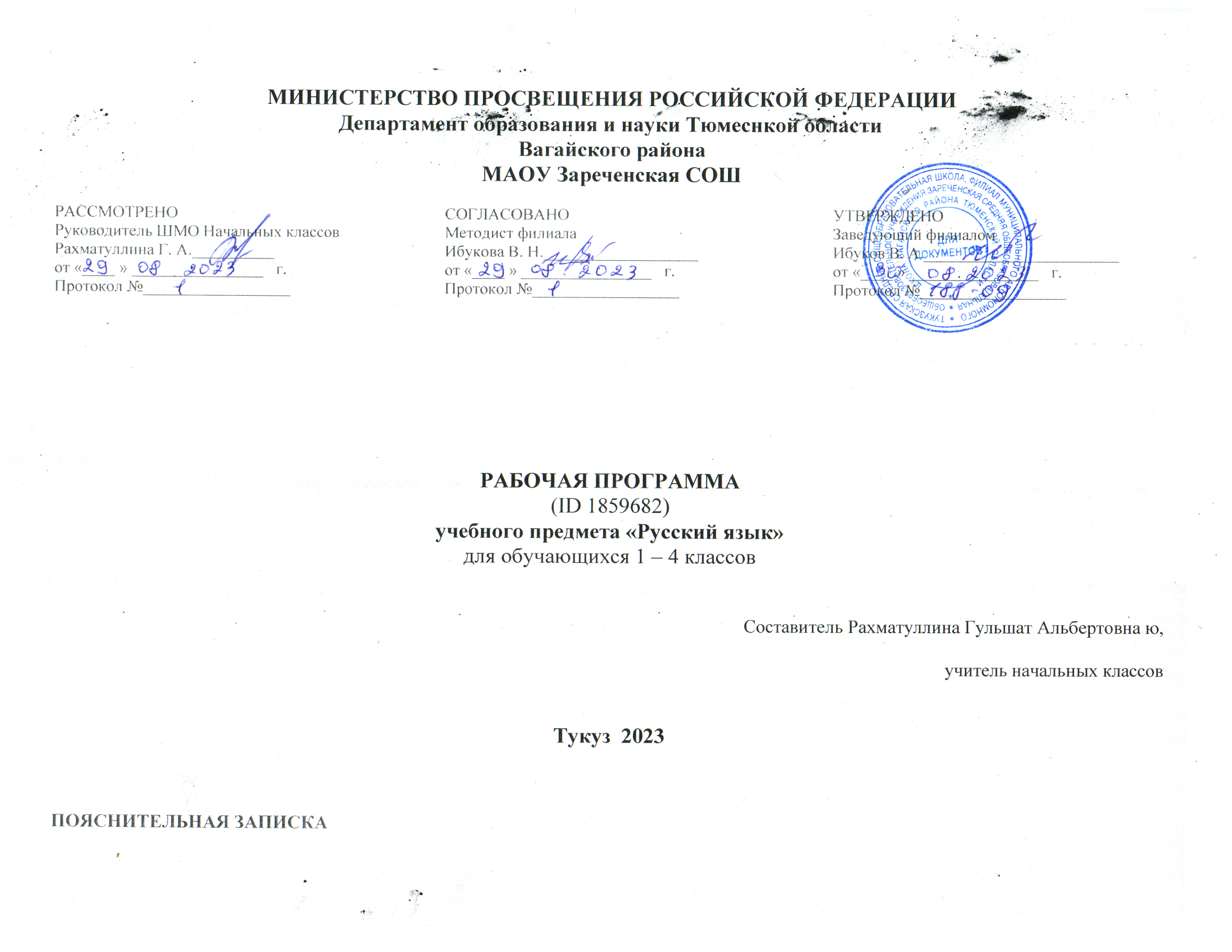 ПОЯСНИТЕЛЬНАЯ ЗАПИСКАРабочая программа учебного предмета «Русский язык» (предметная область «Русский язык и литературное чтение») на уровне начального общего образования составлена на основе Требований к результатам освоения программы начального общего образования Федерального государственного образовательного стандарта начального общего образования (далее – ФГОС НОО), Федеральной образовательной программы начального общего образования (далее – ФОП НОО), Федеральной рабочей программы по учебному предмету «Русский язык» (далее – ФРП «Русский язык»), а также ориентирована на целевые приоритеты, сформулированные в федеральной рабочей программе воспитания.ОБЩАЯ ХАРАКТЕРИСТИКА УЧЕБНОГО ПРЕДМЕТА «РУССКИЙ ЯЗЫК»
На уровне начального общего образования изучение русского языка имеет особое значение в развитии обучающегося. Приобретённые знания, опыт выполнения предметных и универсальных учебных действий на материале русского языка станут фундаментом обучения на уровне основного общего образования, а также будут востребованы в жизни.Русский язык как средство познания действительности обеспечивает развитие интеллектуальных и творческих способностей обучающихся, формирует умения извлекать и анализировать информацию из различных текстов, навыки самостоятельной учебной деятельности. Изучение русского языка является основой всего процесса обучения на уровне начального общего образования, успехи в изучении этого предмета во многом определяют результаты обучающихся по другим учебным предметам.Русский язык обладает значительным потенциалом в развитии функциональной грамотности обучающихся, особенно таких её компонентов, как языковая, коммуникативная, читательская, общекультурная и социальная грамотность.Первичное знакомство с системой русского языка, богатством его выразительных возможностей, развитие умения правильно и эффективно использовать русский язык в различных сферах и ситуациях общения способствуют успешной социализации обучающегося. Русский язык, выполняя свои базовые функции общения и выражения мысли, обеспечивает межличностное и социальное взаимодействие, способствует формированию самосознания и мировоззрения личности, является важнейшим средством хранения и передачи информации, культурных традиций, истории русского народа и других народов России. Свободное владение языком, умение выбирать нужные языковые средства во многом определяют возможность адекватного самовыражения взглядов, мыслей, чувств, проявления себя в различных жизненно важных для человека областях.Изучение русского языка обладает огромным потенциалом присвоения традиционных социокультурных и духовно-нравственных ценностей, принятых в обществе правил и норм поведения, в том числе речевого, что способствует формированию внутренней позиции личности. Личностные достижения обучающегося непосредственно связаны с осознанием языка как явления национальной культуры, пониманием связи языка и мировоззрения народа. Значимыми личностными результатами являются развитие устойчивого познавательного интереса к изучению русского языка, формирование ответственности за сохранение чистоты русского языка.ЦЕЛИ ИЗУЧЕНИЯ УЧЕБНОГО ПРЕДМЕТА «РУССКИЙ ЯЗЫК»
Изучение русского языка направлено на достижение следующих целей:1) приобретение обучающимися первоначальных представлений о многообразии языков и культур на территории Российской Федерации, о языке как одной из главных духовнонравственных ценностей народа; понимание роли языка как основного средства общения; осознание значения русского языка как государственного языка Российской Федерации; понимание роли русского языка как языка межнационального общения; осознание правильной устной и письменной речи как показателя общей культуры человека;2) овладение основными видами речевой деятельности на основе первоначальных представлений о нормах современного русского литературного языка: аудирование, говорение, чтение, письмо;3) овладение первоначальными научными представлениями о системе русского языка: фонетика, графика, лексика, морфемика, морфология и синтаксис; об основных единицах языка, их признаках и особенностях употребления в речи; использование в речевой деятельности норм современного русского литературного языка (орфоэпических, лексических, грамматических, орфографических, пунктуационных) и речевого этикета;4) использование в речевой деятельности норм современного русского литературного языка (орфоэпических, лексических, грамматических, орфографических, пунктуационных) и речевого этикета;5) развитие функциональной грамотности, готовности к успешному взаимодействию с изменяющимся миром и дальнейшему успешному образованию.Центральной идеей конструирования содержания и планируемых результатов обучения русскому языку является признание равной значимости работы по изучению системы языка и работы по совершенствованию речи обучающихся. Языковой материал призван сформировать первоначальные представления о структуре русского языка, способствовать усвоению норм русского литературного языка, орфографических и пунктуационных правил.Развитие устной и письменной речи обучающихся направлено на решение практической задачи развития всех видов речевой деятельности, отработку навыков использования усвоенных норм русского литературного языка, речевых норм и правил речевого этикета в процессе устного и письменного общения.Ряд задач по совершенствованию речевой деятельности решаются совместно с учебным предметом «Литературное чтение».
МЕСТО УЧЕБНОГО ПРЕДМЕТА  «РУССКИЙ ЯЗЫК» В УЧЕБНОМ ПЛАНЕОбщее число часов, отведённых на изучение «Русского языка», – 675 (5 часов в неделю в каждом классе): в 1 классе – 165 ч, во 2–4 классах – по 170 ч.СОДЕРЖАНИЕ УЧЕБНОГО ПРЕДМЕТА2 КЛАСС
Общие сведения о языкеЯзык как основное средство человеческого общения и явление национальной культуры. Первоначальные представления о многообразии языкового пространства России и мира. Методы познания языка: наблюдение, анализ.Фонетика и графикаСмыслоразличительная функция звуков; различение звуков и букв; различение ударных и безударных гласных звуков, согласного звука [й’] и гласного звука [и], твёрдых и мягких согласных звуков, звонких и глухих согласных звуков; шипящие согласные звуки [ж], [ш], [ч’], [щ’]; обозначение на письме твёрдости и мягкости согласных звуков, функции букв е, ё, ю, я (повторение изученного в 1 классе).Парные и непарные по твёрдости - мягкости согласные звуки.Парные и непарные по звонкости - глухости согласные звуки.Качественная характеристика звука: гласный - согласный; гласный ударный - безударный; согласный твёрдый - мягкий, парный - непарный; согласный звонкий - глухой, парный - непарный.Функции ь: показатель мягкости предшествующего согласного в конце и в середине слова; разделительный. Использование на письме разделительных ъ и ь.Соотношение звукового и буквенного состава в словах с буквами е, ё, ю, я (в начале слова и после гласных).Деление слов на слоги (в том числе при стечении согласных).Использование знания алфавита при работе со словарями.Небуквенные графические средства: пробел между словами, знак переноса, абзац (красная строка), пунктуационные знаки (в пределах изученного).Орфоэпия[4]Произношение звуков и сочетаний звуков, ударение в словах в соответствии с нормами современного русского литературного языка (на ограниченном перечне слов, отрабатываемом в учебнике). Использование отработанного перечня слов (орфоэпического словаря учебника) для решения практических задач.ЛексикаСлово как единство звучания и значения. Лексическое значение слова (общее представление). Выявление слов, значение которых требует уточнения. Определение значения слова по тексту или уточнение значения с помощью толкового словаря.Однозначные и многозначные слова (простые случаи, наблюдение).Наблюдение за использованием в речи синонимов, антонимов.Состав слова (морфемика)Корень как обязательная часть слова. Однокоренные (родственные) слова. Признаки однокоренных (родственных) слов. Различение однокоренных слов и синонимов, однокоренных слов и слов с омонимичными корнями. Выделение в словах корня (простые случаи).Окончание как изменяемая часть слова. Изменение формы слова с помощью окончания. Различение изменяемых и неизменяемых слов.Суффикс как часть слова (наблюдение). Приставка как часть слова (наблюдение).МорфологияИмя существительное (ознакомление): общее значение, вопросы («кто?», «что?»), употребление в речи.Глагол (ознакомление): общее значение, вопросы («что делать?», «что сделать?» и другие), употребление в речи.Имя прилагательное (ознакомление): общее значение, вопросы («какой?», «какая?», «какое?», «какие?»), употребление в речи.Предлог. Отличие предлогов от приставок. Наиболее распространённые предлоги: в, на, из, без, над, до, у, о, об и другое.СинтаксисПорядок слов в предложении; связь слов в предложении (повторение).Предложение как единица языка. Предложение и слово. Отличие предложения от слова. Наблюдение за выделением в устной речи одного из слов предложения (логическое ударение).Виды предложений по цели высказывания: повествовательные, вопросительные, побудительные предложения.Виды предложений по эмоциональной окраске (по интонации): восклицательные и невосклицательные предложения.Орфография и пунктуацияПрописная буква в начале предложения и в именах собственных (имена и фамилии людей, клички животных); знаки препинания в конце предложения; перенос слов со строки на строку (без учёта морфемного членения слова); гласные после шипящих в сочетаниях жи, ши (в положении под ударением), ча, ща, чу, щу; сочетания чк, чн (повторение правил правописания, изученных в 1 классе).Орфографическая зоркость как осознание места возможного возникновения орфографической ошибки. Понятие орфограммы. Различные способы решения орфографической задачи в зависимости от места орфограммы в слове. Использование орфографического словаря учебника для определения (уточнения) написания слова. Контроль и самоконтроль при проверке собственных и предложенных текстов.Правила правописания и их применение:разделительный мягкий знак;сочетания чт, щн, нч;проверяемые безударные гласные в корне слова;парные звонкие и глухие согласные в корне слова;непроверяемые гласные и согласные (перечень слов в орфографическом словаре учебника);прописная буква в именах собственных: имена, фамилии, отчества людей, клички животных, географические названия;раздельное написание предлогов с именами существительными.Развитие речиВыбор языковых средств в соответствии с целями и условиями устного общения для эффективного решения коммуникативной задачи (для ответа на заданный вопрос, для выражения собственного мнения). Умение вести разговор (начать, поддержать, закончить разговор, привлечь внимание и другое). Практическое овладение диалогической формой речи. Соблюдение норм речевого этикета и орфоэпических норм в ситуациях учебного и бытового общения. Умение договариваться и приходить к общему решению в совместной деятельности при проведении парной и групповой работы.Составление устного рассказа по репродукции картины. Составление устного рассказа с опорой на личные наблюдения и на вопросы.Текст. Признаки текста: смысловое единство предложений в тексте; последовательность предложений в тексте; выражение в тексте законченной мысли. Тема текста. Основная мысль. Заглавие текста. Подбор заголовков к предложенным текстам. Последовательность частей текста (абзацев). Корректирование текстов с нарушенным порядком предложений и абзацев.Типы текстов: описание, повествование, рассуждение, их особенности (первичное ознакомление).Поздравление и поздравительная открытка.Понимание текста: развитие умения формулировать простые выводы на основе информации, содержащейся в тексте. Выразительное чтение текста вслух с соблюдением правильной интонации.Подробное изложение повествовательного текста объёмом 30-45 слов с опорой на вопросы.ПЛАНИРУЕМЫЕ ОБРАЗОВАТЕЛЬНЫЕ РЕЗУЛЬТАТЫ
Изучение русского языка на уровне начального общего образования направлено на достижение обучающимися личностных, метапредметных и предметных результатов освоения учебного предмета.
ЛИЧНОСТНЫЕ РЕЗУЛЬТАТЫВ результате изучения предмета «Русский язык» в начальной школе у обучающегося будут сформированы следующие личностные результаты:гражданско-патриотического воспитания:становление ценностного отношения к своей Родине, в том числе через изучение русского языка, отражающего историю и культуру страны;осознание своей этнокультурной и российской гражданской идентичности, понимание роли русского языка как государственного языка Российской Федерации и языка межнационального общения народов России;осознание своей сопричастности к прошлому, настоящему и будущему своей страны и родного края, в том числе через обсуждение ситуаций при работе с текстами на уроках русского языка;проявление уважения к своему и другим народам, формируемое в том числе на основе примеров из текстов, с которыми идёт работа на уроках русского языка;первоначальные представления о человеке как члене общества, о правах и ответственности, уважении и достоинстве человека, о нравственноэтических нормах поведения и правилах межличностных отношений, в том числе отражённых в текстах, с которыми идёт работа на уроках русского языка;духовно-нравственного воспитания:осознание языка как одной из главных духовно-нравственных ценностей народа;признание индивидуальности каждого человека с опорой на собственный жизненный и читательский опыт;проявление сопереживания, уважения и доброжелательности, в том числе с использованием адекватных языковых средств для выражения своего состояния и чувств;неприятие любых форм поведения, направленных на причинение физического и морального вреда другим людям (в том числе связанного с использованием недопустимых средств языка);эстетического воспитания:уважительное отношение и интерес к художественной культуре, восприимчивость к разным видам искусства, традициям и творчеству своего и других народов;стремление к самовыражению в искусстве слова; осознание важности русского языка как средства общения и самовыражения;физического воспитания, формирования культуры здоровья и эмоционального благополучия:соблюдение правил безопасного поиска в информационной среде дополнительной информации в процессе языкового образования;бережное отношение к физическому и психическому здоровью, проявляющееся в выборе приемлемых способов речевого самовыражения и соблюдении норм речевого этикета и правил общения;трудового воспитания:осознание ценности труда в жизни человека и общества (в том числе благодаря примерам из текстов, с которыми идёт работа на уроках русского языка), интерес к различным профессиям, возникающий при обсуждении примеров из текстов, с которыми идёт работа на уроках русского языка;экологического воспитания:бережное отношение к природе, формируемое в процессе работы с текстами;неприятие действий, приносящих вред природе;ценности научного познания:первоначальные представления о научной картине мира, в том числе первоначальные представления о системе языка как одной из составляющих целостной научной картины мира;познавательные интересы, активность, инициативность, любознательность
и самостоятельность в познании, в том числе познавательный интерес к изучению русского языка, активность и самостоятельность в его познании.
МЕТАПРЕДМЕТНЫЕ РЕЗУЛЬТАТЫ
В результате изучения русского языка на уровне начального общего образования у обучающегося будут сформированы познавательные универсальные учебные действия, коммуникативные универсальные учебные действия, регулятивные универсальные учебные действия, совместная деятельность.У обучающегося будут сформированы следующие базовые логические действия как часть познавательных универсальных учебных действий:сравнивать различные языковые единицы (звуки, слова, предложения, тексты), устанавливать основания для сравнения языковых единиц (частеречная принадлежность, грамматический признак, лексическое значение и другое); устанавливать аналогии языковых единиц;объединять объекты (языковые единицы) по определённому признаку;определять существенный признак для классификации языковых единиц (звуков, частей речи, предложений, текстов); классифицировать языковые единицы;находить в языковом материале закономерности и противоречия на основе предложенного учителем алгоритма наблюдения; анализировать алгоритм действий при работе с языковыми единицами, самостоятельно выделять учебные операции при анализе языковых единиц;выявлять недостаток информации для решения учебной и практической задачи на основе предложенного алгоритма, формулировать запрос на дополнительную информацию;устанавливать причинноследственные связи в ситуациях наблюдения за языковым материалом, делать выводы.У обучающегося будут сформированы следующие базовые исследовательские действия как часть познавательных универсальных учебных действий:с помощью учителя формулировать цель, планировать изменения языкового объекта, речевой ситуации;сравнивать несколько вариантов выполнения задания, выбирать наиболее целесообразный (на основе предложенных критериев);проводить по предложенному плану несложное лингвистическое миниисследование, выполнять по предложенному плану проектное задание;формулировать выводы и подкреплять их доказательствами на основе результатов проведённого наблюдения за языковым материалом (классификации, сравнения, исследования); формулировать с помощью учителя вопросы в процессе анализа предложенного языкового материала;прогнозировать возможное развитие процессов, событий и их последствия в аналогичных или сходных ситуациях.У обучающегося будут сформированы следующие умения работать с информацией как часть познавательных универсальных учебных действий:выбирать источник получения информации: нужный словарь для получения запрашиваемой информации, для уточнения;согласно заданному алгоритму находить представленную в явном виде информацию в предложенном источнике: в словарях, справочниках;распознавать достоверную и недостоверную информацию самостоятельно или на основании предложенного учителем способа её проверки (обращаясь к словарям, справочникам, учебнику);соблюдать с помощью взрослых (педагогических работников, родителей, законных представителей) правила информационной безопасности при поиске информации в информационно-телекоммуникационной сети «Интернет» (информации о написании и произношении слова, о значении слова, о происхождении слова, о синонимах слова);анализировать и создавать текстовую, видео, графическую, звуковую информацию в соответствии с учебной задачей;понимать лингвистическую информацию, зафиксированную в виде таблиц, схем; самостоятельно создавать схемы, таблицы для представления лингвистической информации.У обучающегося будут сформированы следующие умения общения как часть коммуникативных универсальных учебных действий:воспринимать и формулировать суждения, выражать эмоции в соответствии с целями и условиями общения в знакомой среде;проявлять уважительное отношение к собеседнику, соблюдать правила ведения диалоги и дискуссии;признавать возможность существования разных точек зрения;корректно и аргументированно высказывать своё мнение;строить речевое высказывание в соответствии с поставленной задачей;создавать устные и письменные тексты (описание, рассуждение, повествование) в соответствии с речевой ситуацией;готовить небольшие публичные выступления о результатах парной и групповой работы, о результатах наблюдения, выполненного миниисследования, проектного задания;подбирать иллюстративный материал (рисунки, фото, плакаты) к тексту выступления.У обучающегося будут сформированы следующие умения самоорганизации как части регулятивных универсальных учебных действий:планировать действия по решению учебной задачи для получения результата;выстраивать последовательность выбранных действий.У обучающегося будут сформированы следующие умения самоконтроля как части регулятивных универсальных учебных действий:устанавливать причины успеха (неудач) учебной деятельности;корректировать свои учебные действия для преодоления речевых и орфографических ошибок;соотносить результат деятельности с поставленной учебной задачей по выделению, характеристике, использованию языковых единиц;находить ошибку, допущенную при работе с языковым материалом, находить орфографическую и пунктуационную ошибку;сравнивать результаты своей деятельности и деятельности одноклассников, объективно оценивать их по предложенным критериям.У обучающегося будут сформированы следующие умения совместной деятельности:формулировать краткосрочные и долгосрочные цели (индивидуальные с учётом участия в коллективных задачах) в стандартной (типовой) ситуации на основе предложенного учителем формата планирования, распределения промежуточных шагов и сроков;принимать цель совместной деятельности, коллективно строить действия по её достижению: распределять роли, договариваться, обсуждать процесс и результат совместной работы;проявлять готовность руководить, выполнять поручения, подчиняться, самостоятельно разрешать конфликты;ответственно выполнять свою часть работы;оценивать свой вклад в общий результат;выполнять совместные проектные задания с опорой на предложенные образцы.ПРЕДМЕТНЫЕ РЕЗУЛЬТАТЫ2 КЛАССК концу обучения во втором классе обучающийся научится:осознавать язык как основное средство общения;характеризовать согласные звуки вне слова и в слове по заданным параметрам: согласный парный (непарный) по твёрдости (мягкости); согласный парный (непарный) по звонкости (глухости);определять количество слогов в слове; делить слово на слоги (в том числе слова со стечением согласных);устанавливать соотношение звукового и буквенного состава слова, в том числе с учётом функций букв е, ё, ю, я;обозначать на письме мягкость согласных звуков буквой мягкий знак в середине слова;находить однокоренные слова;выделять в слове корень (простые случаи);выделять в слове окончание;выявлять в тексте случаи употребления многозначных слов, понимать их значения и уточнять значение по учебным словарям; выявлять случаи употребления синонимов и антонимов (без называния терминов);распознавать слова, отвечающие на вопросы «кто?», «что?»;распознавать слова, отвечающие на вопросы «что делать?», «что сделать?» и другие;распознавать слова, отвечающие на вопросы «какой?», «какая?», «какое?», «какие?»;определять вид предложения по цели высказывания и по эмоциональной окраске;находить место орфограммы в слове и между словами на изученные правила;применять изученные правила правописания, в том числе: сочетания чк, чн, чт; щн, нч; проверяемые безударные гласные в корне слова; парные звонкие и глухие согласные в корне слова; непроверяемые гласные и согласные (перечень слов в орфографическом словаре учебника); прописная буква в именах, отчествах, фамилиях людей, кличках животных, географических названиях; раздельное написание предлогов с именами существительными, разделительный мягкий знак;правильно списывать (без пропусков и искажений букв) слова и предложения, тексты объёмом не более 50 слов;писать под диктовку (без пропусков и искажений букв) слова, предложения, тексты объёмом не более 45 слов с учётом изученных правил правописания;находить и исправлять ошибки на изученные правила, описки;пользоваться толковым, орфографическим, орфоэпическим словарями учебника;строить устное диалогическое и монологическое высказывание (2-4 предложения на определённую тему, по наблюдениям) с соблюдением орфоэпических норм, правильной интонации;формулировать простые выводы на основе прочитанного (услышанного) устно и письменно (1-2 предложения);составлять предложения из слов, устанавливая между ними смысловую связь по вопросам;определять тему текста и озаглавливать текст, отражая его тему;составлять текст из разрозненных предложений, частей текста;писать подробное изложение повествовательного текста объёмом 30-45 слов с опорой на вопросы;объяснять своими словами значение изученных понятий; использовать изученные понятия в процессе решения учебных задач.2 КЛАССВАРИАНТ 1. ПОУРОЧНОЕ ПЛАНИРОВАНИЕ ДЛЯ ПЕДАГОГОВ, ИСПОЛЬЗУЮЩИХ УЧЕБНИКИ «РУССКИЙ ЯЗЫК. 2 КЛАСС. (АВТОРЫ В.П. КАНАКИНА, В.Г.ГОРЕЦКИЙ) 2 классУЧЕБНО-МЕТОДИЧЕСКОЕ ОБЕСПЕЧЕНИЕ ОБРАЗОВАТЕЛЬНОГО ПРОЦЕССАОБЯЗАТЕЛЬНЫЕ УЧЕБНЫЕ МАТЕРИАЛЫ ДЛЯ УЧЕНИКА​‌• Азбука (в 2 частях), 1 класс/ Горецкий В.Г., Кирюшкин В.А., Виноградская Л.А. и другие, Акционерное общество «Издательство «Просвещение»
• Русский язык (в 2 частях), 2 класс/ Канакина В.., Горецкий В.Г., Акционерное общество «Издательство «Просвещение»
МЕТОДИЧЕСКИЕ МАТЕРИАЛЫ ДЛЯ УЧИТЕЛЯ- Канакина В.П., Горецкий В.Г. Русский язык.1- 4 класс в 2-х частях. Москва «Просвещение»,2019г.
- Канакина В.П.: Русский язык. Рабочая тетрадь 1-4 класс в 2-х частях. Москва «Просвещение»,2022г.
- Приложение на электронном носителе Канакина В. П. Русский язык.4 класс. М.: Просвещение. 2022.
- Т.Н.Ситникова. Поурочные разработки по русскому языку к УМК В. П. Канакиной, В. Г. Горецкого. М.: ВАКО, 2019 г.
- Нефедова Е.А., Узорова О.В. Практическое пособие по развитию речи.- М.:АСТ Астрель,2019
- Словари по русскому языку: толковый, морфемный, словообразовательный, орфоэпический, фразеологизмов.
ЦИФРОВЫЕ ОБРАЗОВАТЕЛЬНЫЕ РЕСУРСЫ И РЕСУРСЫ СЕТИ ИНТЕРНЕТРЭШ https://resh.edu.ru/subject/13/2/?ysclid=llzk5ejhuk236732282
Учи.ру https://uchi.ru/catalog/rus/2-klass/grade-109
ЯКласс https://www.yaklass.ru/p/russky-yazik/2-klass?ysclid=llzk0y5hjf937594701
1. Сайт Министерства образования и науки РФ http://www.mon.gov.ru
2. Сайт Рособразования http://www.ed.gov.ru
3. Федеральный портал «Российское образование» http://www.edu.ru
4. Российский образовательный портал http://www.school.edu.ru
5. Каталог учебных изданий, электронного http://www.ndce.edu.ru
оборудования и электронных образовательных ресурсов для общего образования 1-4 класс
6. Школьный портал http://www.portalschool.ru
7. Федеральный портал «Информационно- http://www.ict.edu.ru
коммуникационные технологии в образовании»
8. Российский портал открытого образования http://www.opennet.edu.ru
9. Сайт «Начальная школа» с онлайн-поддержкой http://1-4.prosv.ru
учебников комплекта «Школа России» 1-4 кл.
10. Газета «Математика» Издательский дом http://www.math.1september.ru
«Первое сентября»
11. Сайт интернет-проекта «Копилка уроков http://nsportal.ru
сайт для учителей» 1-4 класс
12. Сайт «Я иду на урок русского языка» http://www.rus.1september.ru
и электронная версия газеты «Русский язык» 1-4 кл.
13. Коллекция «Мировая художественная культура» http://www.art.september.ru
14. Музыкальная коллекция Российского http://www.musik.edu.ru
общеобразовательного портала
15.Официальный ресурс для учителей, www.nachalka.com
детей и родителей (1-4 класс)ФГБНУ «Институт стратегии развития образования»№ п/пНаименование разделов и тем программыКоличество часовКоличество часовКоличество часовЭлектронные (цифровые) образовательные ресурсы№ п/пНаименование разделов и тем программыВсегоКонтрольные работыПрактические работыЭлектронные (цифровые) образовательные ресурсы1Общие сведения о языке1Библиотека ЦОК https://m.edsoo.ru/7f410de82Фонетика и графика61Библиотека ЦОК https://m.edsoo.ru/7f410de83Лексика 1012Библиотека ЦОК https://m.edsoo.ru/7f410de84Состав слова142Библиотека ЦОК https://m.edsoo.ru/7f410de85Морфология192Библиотека ЦОК https://m.edsoo.ru/7f410de86Синтаксис81Библиотека ЦОК https://m.edsoo.ru/7f410de87Орфография и пунктуация5081Библиотека ЦОК https://m.edsoo.ru/7f410de88Развитие речи302Библиотека ЦОК https://m.edsoo.ru/7f410de8Резервное времяРезервное время323ОБЩЕЕ КОЛИЧЕСТВО ЧАСОВ ПО ПРОГРАММЕОБЩЕЕ КОЛИЧЕСТВО ЧАСОВ ПО ПРОГРАММЕ1701211№ п/пТема урокаКоличество часовКоличество часовКоличество часовДата изученияЭлектронные цифровые образовательные ресурсы№ п/пТема урокаВсегоКонтрольные работыПрактические работыДата изученияЭлектронные цифровые образовательные ресурсы1Знакомство с учебником. Какая бывает речь? 104.09.23Библиотека ЦОК https://m.edsoo.ru/7f410de82Что можно узнать о человеке по речи?105.09.23Библиотека ЦОК https://m.edsoo.ru/7f410de83Как отличить диалог от монолога?1106.09.23Библиотека ЦОК https://m.edsoo.ru/7f410de84Проверочная работа №1 по теме «Виды речи»107.09.23Библиотека ЦОК https://m.edsoo.ru/7f410de85Что такое текст?108.09.23Библиотека ЦОК https://m.edsoo.ru/7f410de86Что такое тема и главная мысль текста?111.09.23Библиотека ЦОК https://m.edsoo.ru/7f410de87Части текста. Словарный диктант №1.112.09.23Библиотека ЦОК https://m.edsoo.ru/7f410de88Диктант№1 (вход)1113.09.23Библиотека ЦОК https://m.edsoo.ru/7f410de89Работа над ошибками114.09.23Библиотека ЦОК https://m.edsoo.ru/7f410de810Что такое предложение?115.09.23Библиотека ЦОК https://m.edsoo.ru/7f410de811Как составить из слов предложение118.09.23.Библиотека ЦОК https://m.edsoo.ru/7f410de812Контрольное списывание№1119.09.23Библиотека ЦОК https://m.edsoo.ru/7f410de813Что такое главные члены предложения?120.09.23Библиотека ЦОК https://m.edsoo.ru/7f410de814Что такое второстепенные члены предложения?121.09.23Библиотека ЦОК https://m.edsoo.ru/7f410de815Подлежащее и сказуемое – главные члены предложения122.09.23Библиотека ЦОК https://m.edsoo.ru/7f410de816Что такое распространенные и нераспространенные предложения? 125.09.23Библиотека ЦОК https://m.edsoo.ru/7f410de817Как установить связь слов в предложении?126.09.23Библиотека ЦОК https://m.edsoo.ru/7f410de818Развитие речи. Обучающее сочинение№1 по картинеАнализ сочинений127.09.23Библиотека ЦОК https://m.edsoo.ru/7f410de819Контрольный диктант№2 по теме "Предложение".128.09.23Библиотека ЦОК https://m.edsoo.ru/7f410de820Работа над ошибками. Словарный диктант №2.129.09.23Библиотека ЦОК https://m.edsoo.ru/7f410de821Что такое лексическое значение слова?102.10.23Библиотека ЦОК https://m.edsoo.ru/7f410de822Что такое лексическое значение слова?103.10.23Библиотека ЦОК https://m.edsoo.ru/7f410de823Что такое однозначные и многозначные слова?104.10.23Библиотека ЦОК https://m.edsoo.ru/7f410de824Что такое прямое и переносное значение многозначных слов?105.10.23Библиотека ЦОК https://m.edsoo.ru/7f410de825Что такое синонимы? 106.10.23Библиотека ЦОК https://m.edsoo.ru/7f410de826Что такое антонимы?109.10.23Библиотека ЦОК https://m.edsoo.ru/7f410de827Что такое антонимы?110.10.23Библиотека ЦОК https://m.edsoo.ru/7f410de828Контрольный диктант№3по теме  "Значение слова"111.10.23Библиотека ЦОК https://m.edsoo.ru/7f410de829Работа над ошибками. Словарный диктант №31112.10.23Библиотека ЦОК https://m.edsoo.ru/7f410de830Что такое родственные слова? 113.10.23Библиотека ЦОК https://m.edsoo.ru/7f410de831Что такое родственные слова?116.10.23Библиотека ЦОК https://m.edsoo.ru/7f410de832Что такое корень слова?Что такое однокоренные слова?1117.10.23Библиотека ЦОК https://m.edsoo.ru/7f410de833Что такое корень слова?Что такое однокоренные слова?118.10.23Библиотека ЦОК https://m.edsoo.ru/7f410de834Какие бывают слоги?119.10.23Библиотека ЦОК https://m.edsoo.ru/7f410de835Как определить ударный слог? 1120.10.23Библиотека ЦОК https://m.edsoo.ru/7f410de836Как определить ударный слог?123.10.23Библиотека ЦОК https://m.edsoo.ru/7f410de837Как переносить слова с одной строки на другую?124.10.23Библиотека ЦОК https://m.edsoo.ru/7f410de838Как переносить слова с одной строки на другую?125.10.23Библиотека ЦОК https://m.edsoo.ru/7f410de839Обучающее сочинение №2 по серии картинок.126.10.23Библиотека ЦОК https://m.edsoo.ru/7f410de840Проверочная работа № 2 по теме «Слова» 127.10.23Библиотека ЦОК https://m.edsoo.ru/7f410de841Контрольный диктант№4 по теме «Слова, слова, слова».107.11.23Библиотека ЦОК https://m.edsoo.ru/7f410de842Работа над ошибками.  Словарный диктант  №41108.11.23Библиотека ЦОК https://m.edsoo.ru/7f410de843Как различить звуки и буквы?109.11.23Библиотека ЦОК https://m.edsoo.ru/7f410de844Как используем алфавит?110.11.23Библиотека ЦОК https://m.edsoo.ru/7f410de845Как используем алфавит? 113.11.23Библиотека ЦОК https://m.edsoo.ru/7f410de846Какие слова пишутся с заглавной буквы?1114.11.23Библиотека ЦОК https://m.edsoo.ru/7f410de847Как определить гласные звуки?115.11.23Библиотека ЦОК https://m.edsoo.ru/7f410de848Контрольный диктант№5 по теме  «Звуки речи»116.11.23Библиотека ЦОК https://m.edsoo.ru/7f410de849Работа над ошибками117.11.23Библиотека ЦОК https://m.edsoo.ru/7f410de850Правописание слов с безударным гласным звуком в корне.120.11.23Библиотека ЦОК https://m.edsoo.ru/7f410de851Правописание слов  с безударным гласным звуком в корне.121.11.23Библиотека ЦОК https://m.edsoo.ru/7f410de852Правописание слов  с безударным гласным звуком в корне.122.11.23Библиотека ЦОК https://m.edsoo.ru/7f410de853Правописание слов  с безударным гласным звуком в корне.123.11.23Библиотека ЦОК https://m.edsoo.ru/7f410de854Правописание слов  с безударным гласным звуком в корне.124.11.23Библиотека ЦОК https://m.edsoo.ru/7f410de855Правописание слов  с непроверяемыми безударными гласными звуком в корне. 127.11.23Библиотека ЦОК https://m.edsoo.ru/7f410de856Правописание слов  с непроверяемыми безударными гласными звуком в корне.128.11.23Библиотека ЦОК https://m.edsoo.ru/7f410de857Правописание слов  с непроверяемыми безударными гласными звуком в корне. Словарный диктант № 51129.11.23Библиотека ЦОК https://m.edsoo.ru/7f410de858Развитие речи. Обучающее сочинение.130.11.23Библиотека ЦОК https://m.edsoo.ru/7f410de859Диктант №6 по теме "Звуки и буквы"101.12.23Библиотека ЦОК https://m.edsoo.ru/7f410de860Работа над ошибками104.12.23Библиотека ЦОК https://m.edsoo.ru/7f410de861Как определить согласные звуки?1105.12.23Библиотека ЦОК https://m.edsoo.ru/7f410de862Согласный звук [й] и буква и краткое.106.12.23Библиотека ЦОК https://m.edsoo.ru/7f410de863Согласный звук [й] и буква и краткое.107.12.23Библиотека ЦОК https://m.edsoo.ru/7f410de864Слова с удвоенными согласными.108.12.23Библиотека ЦОК https://m.edsoo.ru/7f410de865Развитие речи Словарный диктант №6111.12.23Библиотека ЦОК https://m.edsoo.ru/7f410de866Наши проекты. И в шутку и всерьёз.112.12.23Библиотека ЦОК https://m.edsoo.ru/7f410de867Твёрдые и мягкие согласные звуки и буквы их обозначающие.113.12.23Библиотека ЦОК https://m.edsoo.ru/7f410de868Твёрдые и мягкие согласные звуки и буквы их обозначающие.114.12.23Библиотека ЦОК https://m.edsoo.ru/7f410de869Как обозначить мягкостью согласного на письме115.12.23Библиотека ЦОК https://m.edsoo.ru/7f410de870Правописание  мягкого знака в конце и середине слова перед другими согласными. 1118.12.23Библиотека ЦОК https://m.edsoo.ru/7f410de871Правописание  мягкого знака в конце и середине слова перед другими согласными. 119.12.23Библиотека ЦОК https://m.edsoo.ru/7f410de872Проверочная работа №3 по теме «Звуки и буквы»1120.12.23Библиотека ЦОК https://m.edsoo.ru/7f410de873Контрольный диктант№7по теме "Звуки и буквы в речи".121.12.23Библиотека ЦОК https://m.edsoo.ru/7f410de874Работа над ошибкамиСловарный диктант №7122.12.23Библиотека ЦОК https://m.edsoo.ru/7f410de875Наши проекты. Пишем письмо. 125.12.23Библиотека ЦОК https://m.edsoo.ru/7f410de876Обобщающий урок1126.12.23Библиотека ЦОК https://m.edsoo.ru/7f410de877Буквосочетания ЧК, ЧН, ЩН, ЧН, НЧ127.12.23Библиотека ЦОК https://m.edsoo.ru/7f410de878Развитие речи. Обучающее изложение.128.12.23Библиотека ЦОК https://m.edsoo.ru/7f410de879Повторение темы «Твердые и мягкие согласные». 129.12.23Библиотека ЦОК https://m.edsoo.ru/7f410de880Контрольный  диктант№8 по теме "Правописание слов с буквосочетаниями жи-ши, ча-ща, чу-щу"109.01.24Библиотека ЦОК https://m.edsoo.ru/7f410de881Закрепление знаний. Работа над ошибками.110.01.24Библиотека ЦОК https://m.edsoo.ru/7f410de882Наши проекты. Рифма.111.01.24Библиотека ЦОК https://m.edsoo.ru/7f410de883Буквосочетания ЖИ-ШИ, ЧА - ЩА, ЧУ – ЩУ.112.01.24Библиотека ЦОК https://m.edsoo.ru/7f410de884Буквосочетания ЖИ-ШИ, ЧА - ЩА, ЧУ – ЩУ. Словарный диктант №81115.01.24Библиотека ЦОК https://m.edsoo.ru/7f410de885Проверочная работа № 4 по теме «Правописание буквосочетаний с шипящими звуками»116.01.24Библиотека ЦОК https://m.edsoo.ru/7f410de886Как отличать звонкие согласные звуки от глухих?117.01.24Библиотека ЦОК https://m.edsoo.ru/7f410de887Как отличать звонкие согласные звуки от глухих? 118.01.24Библиотека ЦОК https://m.edsoo.ru/7f410de888Проверка парных согласных в корне слова.1119.01.24Библиотека ЦОК https://m.edsoo.ru/7f410de889Распознавание проверяемых и проверочных слов. Проверка парных согласных122.01.24Библиотека ЦОК https://m.edsoo.ru/7f410de890Проверка парных согласных.123.01.24Библиотека ЦОК https://m.edsoo.ru/7f410de891Правописание парных согласных на конце слова.124.01.24Библиотека ЦОК https://m.edsoo.ru/7f410de892Правописание парных согласных на конце слова. 125.01.24Библиотека ЦОК https://m.edsoo.ru/7f410de893Правописание парных согласных на конце слова.126.01.24Библиотека ЦОК https://m.edsoo.ru/7f410de894Правописание парных согласных на конце слова. Словарный диктант №9129.01.24Библиотека ЦОК https://m.edsoo.ru/7f410de895Проверочная работа № 5. По теме «Звонкие и глухие согласные звуки».130.01.24Библиотека ЦОК https://m.edsoo.ru/7f410de896Диктант.№9 по теме "Правописание слов с парными шипящими"131.01.24Библиотека ЦОК https://m.edsoo.ru/7f410de897Работа над ошибками. Обобщение изученного материала.11.02.24Библиотека ЦОК https://m.edsoo.ru/7f410de898Написание слов с разделительным мягким знаком1102.02.24Библиотека ЦОК https://m.edsoo.ru/7f410de899Написание слов с разделительным мягким знаком105.01.24Библиотека ЦОК https://m.edsoo.ru/7f410de8100Написание слов с разделительным мягким знаком1106.02.24Библиотека ЦОК https://m.edsoo.ru/7f410de8101Упражнения в написании  слов с разделительным мягким знаком .107.02.24Библиотека ЦОК https://m.edsoo.ru/7f410de8102Контрольное списывание№2108.02.24Библиотека ЦОК https://m.edsoo.ru/7f410de8103Обучающее сочинение №4«Зимние забавы»109.02.24Библиотека ЦОК https://m.edsoo.ru/7f410de8104Проверочная работа №6 по теме «Разделительный мягкий знак».112.02.24Библиотека ЦОК https://m.edsoo.ru/7f410de8105Обобщение изученного материала. Словарный диктант №10.113.02.24Библиотека ЦОК https://m.edsoo.ru/7f410de8106Что такое части речи? 114.02.24Библиотека ЦОК https://m.edsoo.ru/7f410de8107Что такое части речи?1115.02.24Библиотека ЦОК https://m.edsoo.ru/7f410de8108Что такое имя существительное?116.02.24Библиотека ЦОК https://m.edsoo.ru/7f410de8109Одушевленные и неодушевленные имена существительные.119.02.24Библиотека ЦОК https://m.edsoo.ru/7f410de8110Собственные и нарицательные имена существительные. Правописание собственных имен существительных.120.02.24Библиотека ЦОК https://m.edsoo.ru/7f410de8111Собственные и нарицательные имена существительные. Заглавная буква в именах, отчествах и фамилиях людей. 121.02.24Библиотека ЦОК https://m.edsoo.ru/7f410de8112Собственные и нарицательные имена существительные. Заглавная буква в именах сказочных героев, в названиях книг, журналов и газет.122.02.24Библиотека ЦОК https://m.edsoo.ru/7f410de8113Заглавная буква в написании кличек животных. Развитие речи.1126.02.24Библиотека ЦОК https://m.edsoo.ru/7f410de8114Заглавная буква в географических названиях.127.02.24Библиотека ЦОК https://m.edsoo.ru/7f410de8115Изложение по вопросам с дополнением текста128.02.24Библиотека ЦОК https://m.edsoo.ru/7f410de8116Обобщение знаний о написании слов с заглавной буквы. Словарный диктант № 11129.02.24Библиотека ЦОК https://m.edsoo.ru/7f410de8117Диктант № 10 по теме «Большая буква в именах существительных»11.03.24Библиотека ЦОК https://m.edsoo.ru/7f410de8118Работа над ошибками.Большая буква в различных формах существительных.104.03.24Библиотека ЦОК https://m.edsoo.ru/7f410de8119Единственное и множественное число имен существительных. 105.03.24Библиотека ЦОК https://m.edsoo.ru/7f410de8120Единственное и множественное число имен существительных.1106.03.24Библиотека ЦОК https://m.edsoo.ru/7f410de8121Единственное и множественное число имен существительных.107.03.24Библиотека ЦОК https://m.edsoo.ru/7f410de8122Обучающее изложение№5111.03.24Библиотека ЦОК https://m.edsoo.ru/7f410de8123Проверка знаний. Тест по теме «Заглавная буква»112.03.24Библиотека ЦОК https://m.edsoo.ru/7f410de8124Диктант №11 по теме "Части речи"113.03.24Библиотека ЦОК https://m.edsoo.ru/7f410de8125Работа над ошибками.114.03.24Библиотека ЦОК https://m.edsoo.ru/7f410de8126Что такое глагол?115.03.24Библиотека ЦОК https://m.edsoo.ru/7f410de8127Что такое глагол?118.03.24Библиотека ЦОК https://m.edsoo.ru/7f410de8128Что такое глагол?Словарный диктант № 12119.03.24Библиотека ЦОК https://m.edsoo.ru/7f410de8129Единственное и множественное число глаголов. 120.03.24Библиотека ЦОК https://m.edsoo.ru/7f410de8130Единственное и множественное число глаголов.121.03.24Библиотека ЦОК https://m.edsoo.ru/7f410de8131Правописание частицы НЕ с глаголами.1122.03.24Библиотека ЦОК https://m.edsoo.ru/7f410de8132Обобщение и закрепление знаний по теме «Глагол»101.04.24Библиотека ЦОК https://m.edsoo.ru/7f410de8133Что такое текст-повествование?102.04.24Библиотека ЦОК https://m.edsoo.ru/7f410de8134Проверочная работа № 7  по теме «Глагол»Словарный диктант № 13103.04.24Библиотека ЦОК https://m.edsoo.ru/7f410de8135Что такое имя прилагательное?104.04.24Библиотека ЦОК https://m.edsoo.ru/7f410de8136Связь имени прилагательного с именем существительным.105.04.24Библиотека ЦОК https://m.edsoo.ru/7f410de8137Прилагательные, близкие и противоположные по значению.108.04.24Библиотека ЦОК https://m.edsoo.ru/7f410de8138Единственное и множественное число имен прилагательных.109.04.24Библиотека ЦОК https://m.edsoo.ru/7f410de8139Что такое текст- описание.110.04.24Библиотека ЦОК https://m.edsoo.ru/7f410de8140Проверка знаний. Тест по теме «Имя прилагательное»Словарный диктант № 14111.04.24Библиотека ЦОК https://m.edsoo.ru/7f410de8141Общее понятие о предлоге.112.04.24Библиотека ЦОК https://m.edsoo.ru/7f410de8142Раздельное написание предлогов со словами.1115.04.24Библиотека ЦОК https://m.edsoo.ru/7f410de8143Восстановление предложений.116.04.24Библиотека ЦОК https://m.edsoo.ru/7f410de8144Проверочная работа № 8. По теме «Предлоги»117.04.24Библиотека ЦОК https://m.edsoo.ru/7f410de8145Диктант№12 по теме "Части речи"118.04.24Библиотека ЦОК https://m.edsoo.ru/7f410de8146Работа над ошибками119.04.24Библиотека ЦОК https://m.edsoo.ru/7f410de8147Что такое местоимение?122.04.24Библиотека ЦОК https://m.edsoo.ru/7f410de8148Что такое местоимение?123.04.24Библиотека ЦОК https://m.edsoo.ru/7f410de8149Что такое текст- рассуждение? Словарный диктант № 15124.04.24Библиотека ЦОК https://m.edsoo.ru/7f410de8150Проверка знаний. Итоговая мониторинговая работа125.04.24Библиотека ЦОК https://m.edsoo.ru/7f410de8151Контрольный диктант№13 по теме "Части речи"126.04.24Библиотека ЦОК https://m.edsoo.ru/7f410de8152Работа над ошибками 129.04.24Библиотека ЦОК https://m.edsoo.ru/7f410de8153Повторение130.04.24Библиотека ЦОК https://m.edsoo.ru/7f410de8154Повторение по теме: «Текст»106.05.24Библиотека ЦОК https://m.edsoo.ru/7f410de8155Повторение по теме  «Предложение»1107.05.24Библиотека ЦОК https://m.edsoo.ru/7f410de8156Повторение по теме  «Предложение»108.05.24Библиотека ЦОК https://m.edsoo.ru/7f410de8157Итоговый диктант110.05.24Библиотека ЦОК https://m.edsoo.ru/7f410de8158Работа над ошибками113.05.24Библиотека ЦОК https://m.edsoo.ru/7f410de8159Повторение по теме «Слово и его значение» 114.05.24Библиотека ЦОК https://m.edsoo.ru/7f410de8160Повторение по теме «Части речи» 115.05.24Библиотека ЦОК https://m.edsoo.ru/7f410de8161Повторение по теме «Части речи»116.05.24Библиотека ЦОК https://m.edsoo.ru/7f410de8162Повторение  по теме «Звуки и буквы». Словарный диктант № 16117.05.24Библиотека ЦОК https://m.edsoo.ru/7f410de8163Повторение по теме: «Правила правописания»1120.05.24Библиотека ЦОК https://m.edsoo.ru/7f410de8164Контрольное списывание.Словарный диктант № 17121.05.24Библиотека ЦОК https://m.edsoo.ru/7f410de8165Комплексное повторение и закрепление изученного материала. Итоговый тест По теме «Повторение»122.05.24Библиотека ЦОК https://m.edsoo.ru/7f410de8166Комплексное повторение и закрепление изученного материала123.05.24Библиотека ЦОК https://m.edsoo.ru/7f410de8167Обобщение знаний по курсу за 2 класс124.05.24Библиотека ЦОК https://m.edsoo.ru/7f410de8168Повторение и закрепление Игра «Что? Где? Когда?»127.05.24Библиотека ЦОК https://m.edsoo.ru/7f410de8169Комплексное повторение и закрепление изученного материала128.05.24Библиотека ЦОК https://m.edsoo.ru/7f410de8170Комплексное повторение и закрепление изученного материала1129.05.24ОБЩЕЕ КОЛИЧЕСТВО ЧАСОВ ПО ПРОГРАММЕОБЩЕЕ КОЛИЧЕСТВО ЧАСОВ ПО ПРОГРАММЕ1701311